Supplementary MaterialsTable S1. Descriptive statistics of study variablesFigure S1. Depiction of the moderating effect of M (self-esteem) by plotting the simple relationship between X (hostility) and Y (suicide attempts) for different values of M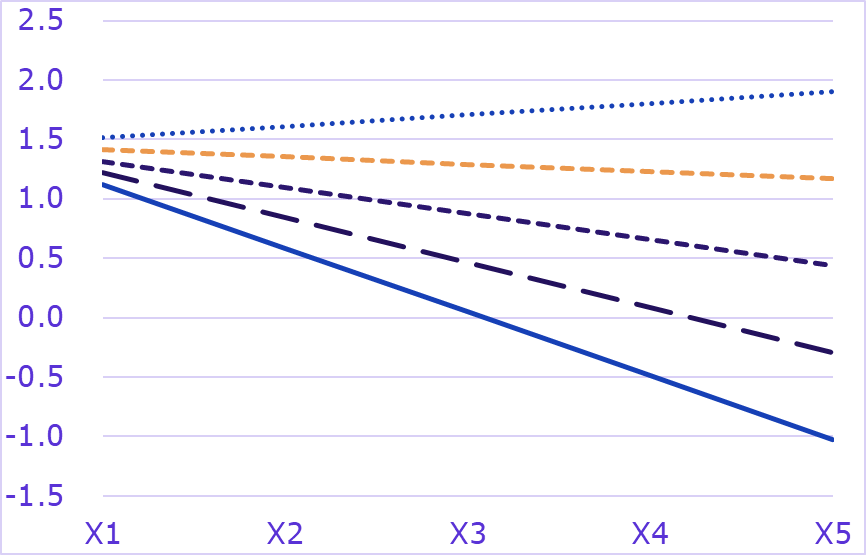 NMin.Max.MeanStd. Dev.Suicidal ideation2681.005.002.261.22Suicidal planning2691.005.001.370.80Suicide attempts2691.005.001.450.93Happiness2661.005.003.860.75Depression2701.005.002.640.95Hostility2681.005.002.101.02Self-esteem2711.005.003.540.68